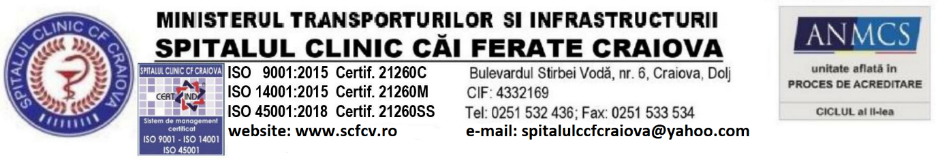 Nr.    3963/04.04.2023In conformitate cu prevederile art 7 alin.(3) din OMS nr 166/2023 pentru aprobarea metodologiilor privind organizarea și desfășurarea concursurilor de ocupare a posturilor vacante și temporar vacante de medic, medic stomatolog, farmacist, biolog, biochimist și chimist din unitățile sanitare publice sau din direcțiile de sănătate publică, precum și a funcțiilor de șef de secție,  vă rugăm să publicati în data de 10.04.2023, pe site-ul oficial al Ministerului Sănătății anunțul de mai jos:„SPITALUL CLINIC C.F.R. CRAIOVA  scoate la concurs  în conformitate cu prevederile O.M.S. nr. 166/2023 un post medic specialist în  specialitatea psihiatrie,  în cadrul Cabinetului Psihiatrie-Ambulatoriul Integrat al Spitalului Clinic CF Craiova, 7 ore/zi, 35 ore/săptămână,  funcție de execuție, perioada nedeterminată;Dosarele de concurs se depun la Comp. R.U.N.O.S.- SPITALUL CLINIC C.F. CRAIOVA  din str. Ştirbei Vodă nr. 6,  în perioada 10.04.2023-26.04.2023 inclusiv, ora 16,30, potrivit programului Luni-Joi: 08,00-16,30; Vineri: 08,00-14,00.Probele de  concurs se desfășoară astfel:1. Validare dosare concurs și Analiza și evaluarea activităţii profesionale şi ştiinţifice, în data de 28.04.20232. Proba scrisă , în data de  08.05.2023    ,ora 8,30  la Sala Didactica a Spitalului Clinic CF Craiova, situată în Str Stirbei Voda nr 6, Craiova3. Proba clinică în data de   12.05.2023   ,ora 8,30 la Clinica nr 1 Psihiatrie situată în Aleea Potelu nr 24, CraiovaCONDITII GENERALE   a) are cetățenia română sau cetățnia unui alt stat membru al Uniunii Europene, a unui stat parte la Acordul privind Spațiul Economic European (SEE) sau cetățenia Confederației Elvețiene;
   b) cunoaște limba română, scris și vorbit;   c) are capacitate de muncă în conformitate cu prevederile Legii nr. 53/2003 - Codul muncii, republicată, cu modificările și completările ulterioare;   d) are o stare de sănătate corespunzătoare postului pentru care candidează, atestată pe baza adeverinței medicale eliberate de medicul de familie sau de unitățile sanitare abilitate;
   e) îndeplinește condițiile de studii, de vechime în specialitate și, după caz, alte condiții specifice potrivit cerințelor postului scos la concurs;   f) nu a fost condamnată definitiv pentru săvârșirea unei infracțiuni contra securității naționale, contra autorității, contra umanității, infracțiuni de corupție sau de serviciu, infracțiuni de fals ori contra înfăptuirii justiției, infracțiuni săvârșite cu intenție care ar face o persoană candidată la post incompatibilă cu exercitarea funcției contractuale pentru care candidează, cu excepția situației în care a intervenit reabilitarea;   g) nu execută o pedeapsă complementară prin care i-a fost interzisă exercitarea dreptului de a ocupa funcția, de a exercita profesia sau meseria ori de a desfășura activitatea de care s-a folosit pentru  săvârșirea infracțiunii sau față de aceasta nu s-a luat măsura de siguranță a interzicerii ocupării unei funcții sau a exercitării unei profesii;   h) nu a comis infracțiunile prevăzute la art. 1 alin. (2) din Legea nr. 118/2019 privind Registrul național automatizat cu privire la persoanele care au comis infracțiuni sexuale, de exploatare a unor persoane sau asupra minorilor, precum și pentru completarea Legii nr. 76/2008 privind organizarea și funcționarea Sistemului Național de Date Genetice Judiciare, cu modificările ulterioare, pentru domeniile prevăzute la art. 35 alin. (1) lit. h).CONDITII SPECIFICELa concursul pentru postul de medic specialist în specialitatea psihiatrie se pot prezenta medici specialiști în specialitatea psihiatrie cu drept de liberă practicăDiploma de medic sau diploma de licență în medicinăExamen de medic specialistVechimea în domeniul studiilor: stagiu de rezidențiat terminat.CONŢINUTUL DOSARULUI DE CONCURS:formularul de înscriere la concurs, conform anexei nr. 2 la HG  nr. 1.336/2022 copia legalizată de pe diploma de licență și certificatul de specialist;copie a certificatului de membru al organizatiei profesionale cu viza pe anul în curs;dovada/înscrisul din care să rezulte că nu i-a fost aplicată una dintre sancțiunile prevăzute la art. 455 alin. (1) lit. e) sau f), din Legea nr. 95/2006 privind reforma în domeniul sănătății, republicată, cu modificările și completările ulterioare;(este valabilă 3 luni și se depune la dosar în termen de valabilitate)acte doveditoare pentru calcularea punctajului prevăzut în anexa nr. 3 la OMS nr 166/2023;certificat de cazier judiciar sau, după caz, extrasul de pe cazierul judiciar; ;(este valabil 3 luni și se depune la dosar în termen de valabilitate)certificatul de integritate comportamentală din care să reiasă că nu s-au comis infracțiuni prevăzute la art. 1 alin. (2) din Legea nr. 118/2019 privind Registrul național automatizat cu privire la persoanele care au comis infracțiuni sexuale, de exploatare a unor persoane sau asupra minorilor, precum și pentru completarea Legii nr. 76/2008 privind organizarea și funcționarea Sistemului National de Date Genetice Judiciare, cu modificările ulterioare, pentru candidații înscriși pentru posturile din cadrul sistemului de învățământ, sănătate sau protecție socială, precum și orice entitate publică sau privată a cărei activitate presupune contactul direct cu copii, persoane în vârsta, persoane cu dizabilități sau alte categorii de persoane vulnerabile ori care presupune examinarea fizică sau evaluarea psihologică a unei persoane;adeverința medicală care să ateste starea de sănătate corespunzătoare, eliberaăa de către medicul de familie al candidatului sau de către unitățile sanitare abilitate cu cel mult 6 luni anterior derulării concursului*;copia actului de identitate sau orice alt document care atestă identitatea, potrivit legii, aflate în termen de valabilitate;copia certificatului de căsătorie sau a altui document prin care s-a realizat schimbarea de nume, după caz;curriculum vitae, model comun european. copia carnetului de muncă sau, după caz, adeverinţa în completare a carnetului de muncă după 01.01.2011 precum şi fila salariatului din REVISAL ;chitanta pentru taxa de concurs este de 250 lei şi se achită la casieria unităţii*  contine, in clar, numarul, data, numele emitentului si calitatea acestuia, în formatul standard stabilit prin ordin al ministrului sănătății. Pentru candidații cu dizabilități, în situația solicitării de adaptare rezonabilă, adeverința care atestă starea de sănătate trebuie însoțită de copia certificatului de încadrare într-un grad de handicap (se va prezenta și în original pentru verificare), emis în condițiile legii.Tematica de concurs se află afişată la sediul și pe pagina de internet a  unităţii. Înscrierile la concurs se vor face la sediul unităţii SPITALULUI  CLINIC C.F. CRAIOVA  din Str. Ştirbei Vodă nr. 6. Relaţii suplimentare la telefon 0251/532436.CALENDAR CONCURS OCUPARE POST MEDIC SPECIALIST ÎN SPECIALITATEA PSIHIATRIE LA CABINET PSIHIATRIE -AMBULATORIUL INTEGRAT CF CRAIOVAMANAGERDr Gîngioveanu Aurelia-MariaPerioada, intervalul orar și data limită de depunere a dosarelor de înscriere la concurs26.04.2023, ORA 16,30Selecția dosarelor de înscriere și stabilirea punctajului rezultat din analiza si evaluarea activitatii profesionale și științifice pentru proba suplimentară de departajare (proba D) , prevazută în Anexa 3 la ordin 28.04.2023Data de depunere a contestațiilor privind selecția dosarelor de înscriere și stabilirea punctajului rezultat din analiza și evaluarea activității profesionale și știinșifice pentru proba suplimentară de departajare (proba D),  prevazută în Anexa 3 la ordin02.05.2023Data afișării rezultatului contestatiei privind selecția dosarelor de înscriere și stabilirea punctajului rezultat din analiza și evaluarea activității profesionale și știinșifice pentru proba suplimentară de departajare (proba D),  prevazută în Anexa 3 la ordin03.05.2023Data și ora probei scrise08.05.2023, ORA 08,30 (la Sala Didactica a Spitalului Clinic CF Craiova, situata in Str Stirbei Voda nr 6 Craiova)Data afișării rezultatului probei scrise08.05.2023Data de depunere a contestațiilor privind proba scrisă09.05.2023Data afișării rezultatului contestațiilor privind proba scrisăÎn 24 ore de la depunerea contestațieiData și ora probei clinice12.05.2023, ora 08,30 (la Clinica nr 1 Psihiatrie situata la Aleea Potelu nr 24, Craiova)Data afișării rezultatului probei clinice12.05.2023Data de depunere a contestațiilor privind proba clinică15.05.2023Data afișării rezultatului contestațiilor privind proba clinicăÎn 24 ore de la depunerea contestațieiData afișării rezultatelor finale16.05.2023”